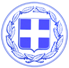 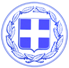         Κως,  14 Μαρτίου 2017ΔΕΛΤΙΟ ΤΥΠΟΥO Πρόεδρος της Μαρίνας κ.Σεβαστιανός Μαραγκός, αναφερόμενος στην ανακοίνωση που εξέδωσε η παράταξη ‘’Όραμα’’ , έκανε την ακόλουθη δήλωση:‘’ Είμαι δυστυχώς αναγκασμένος να απαντώ στις αθλιότητες και τις ανακρίβειες που διακινούνται από το ‘’Όραμα’’, μόνο και μόνο για να μην αιωρούνται ψευδείς εντυπώσεις αλλά και για να ενημερώνονται οι δημότες της Κω.Μία έγκριτη εφημερίδα της Κω, απαντώντας σε ανάλογου χαρακτήρα επιθέσεις που είχε δεχθεί από το ‘’Όραμα’’, είχε μιλήσει για άδειους ντενεκέδες που κάνουν θόρυβο. Η σύμβαση για την ασφάλεια της Μαρίνας, που είχε υπογράψει η προηγούμενη διοίκηση, παρατάθηκε με ομόφωνη απόφαση του διοικητικού συμβουλίου. Γιατί πολύ απλά δεν επαρκούσε ο χρόνος για τις διαδικασίες διενέργειας και ολοκλήρωσης νέου διαγωνισμού.Η νέα σύμβαση θα υπογραφεί στις 18 Μαρτίου και αποτελεί προϊόν ηλεκτρονικού διαγωνισμού, ο οποίος διεξήχθη με απόλυτη διαφάνεια.  Γιατί στο Δήμο Κω γίνονται πλέον ηλεκτρονικοί διαγωνισμοί.Είναι εντελώς ανακριβές ότι δεν αποστέλλονται τα έγγραφα πληρωμής του διαγωνισμού στον επίτροπο. Όπως όλοι γνωρίζουν στον επίτροπο αποστέλλεται μόνο το πρώτο ένταλμα πληρωμής ενός διαγωνισμού.Και όλοι γνωρίζουν ότι η Μαρίνα εντάχθηκε στην εποπτεία του Επιτρόπου από τη σημερινή δημοτική αρχή. Αυτό έπρεπε να είχε γίνει από το 2011 αλλά η προηγούμενη δημοτική αρχή είχε ‘’αλλεργία’’ απέναντι σε διαδικασίες δημοσίου ελέγχου και διαφάνειας.Για ενημέρωση και μόνο των πολιτών και με βάση τεκμηριωμένα στοιχεία, προκύπτει ότι οι δαπάνες φύλαξης της Μαρίνας το 2014 ( προηγούμενη δημοτική αρχή) ήταν 284.000 ευρώ.Το 2015 με επιπλέον βάρδιες στο Μανδράκι, λόγω του μεταναστευτικού αλλά και λόγω των απαιτήσεων των πελατών της Μαρίνας, ήταν 350.000 ευρώ.Η ασφάλεια της Μαρίνας είναι από τα βασικά κριτήρια βράβευσης και ανάδειξής της σε δεύτερη καλύτερη Μαρίνα της Ευρώπης.Το 2014 οι λειτουργικές δαπάνες της Μαρίνας ήταν 1 εκατομμύριο 100 χιλιάδες ευρώ.Μέσα σε ένα χρόνο καταφέραμε να μειώσουμε τις λειτουργικές δαπάνες κατά 162.000 ευρώ, το 2015 έκλεισαν στις 938.000 ευρώ.Παράλληλα το Σεπτέμβριο του 2014 παραλάβαμε ταμείο 1.150.000 ευρώ χωρίς να έχουν πληρωθεί τα ενοίκια των δύο τελευταίων χρόνων που ανέρχονταν σε 600.000 ευρώ. Το ταμείο δηλαδή ήταν ουσιαστικά 550.000 ευρώ.Σήμερα το ταμείο της Μαρίνας είναι 1.400.000 ευρώ με πληρωμένα όλα τα ενοίκια.Η Μαρίνα της Κω δεν έχει απλά μπει στο δρόμο της ανάπτυξης, δεν έχει απλά αλλάξει όψη αναβαθμίζοντας την εικόνα και τις υπηρεσίες της αλλά λειτουργεί και με πλήρη σεβασμό στους κανόνες της διαφάνειας και της νομιμότητας.Η προηγούμενη δημοτική αρχή αγνοούσε , προκλητικά, αυτούς τους κανόνες, ιδίως στο θέμα των διαγωνισμών και των συμβάσεων.Είναι σαφές ότι όποιος θεωρεί ότι υπάρχουν έκνομες πράξεις, οφείλει να πάει στη Δικαιοσύνη. Αν έχουν το σθένος ας πάνε.Οφείλουν όμως να γνωρίζουν ότι δεν είμαι διατεθειμένος να ανεχθώ σκιές και λάσπη. Γιατί όλοι γνωρίζουν ποιος είμαι, όλοι γνωρίζουν ότι έχω μια ανεπίληπτη προσωπική ιστορία και διαδρομή.Σε όλα υπάρχει ένα όριο.’’			 Γραφείο Τύπου Δήμου Κω